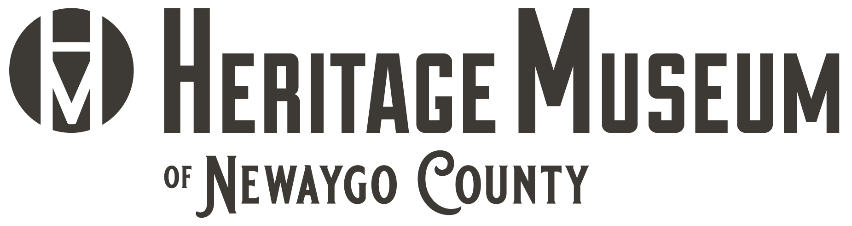 Volunteer Application FormName:  ____________________________________________________Address:  _______________ City: ____________________ Zip: ________Phone:  __________________________ Phone: ____________________Email:  ____________________________________________________Emergency Contact:  ______________________ Relationship: _ _________Phone:  ______________________Phone:  ____________________Work experience: ____________________________________________________________________________________________________________________Prior Volunteer activities: ____________________________________________________________________________________________________________________Please circle months and days available:January    February    March    April     May     June     July    August    September   October    November    DecemberMonday 	Tuesday	Wednesday	Thursday	Friday		SaturdaySignature _______________________________     Date _____________Please select and circle the volunteer descriptions on the back of this page to note which activities you may be interested in.Administration: Greeters– Responsible for welcoming visitors and ensuring the visitors have an optimal experience at the Museum.Events – Responsible for assisting staff with the planning, setup and takedown of event.  In addition, being able to provide support for the event.Education DepartmentField Trips – The museum host school classes for lessons on many local historical topics. Some of the topics are delivered in small groups and museum volunteers are needed to help.Expos/Fairs – The museum participates local events by generally providing a booth with information and an activity for the children. The booth is occupied by museum volunteers.Archaeology – Each summer the museum provides a Kids Week Archaeology Camp. Students get “real life” archaeology experience. Many museum volunteers are needed for this program (must be willing to get dirty and work closely with 10- to 14-year-olds).Tour Guides – The museum occasionally schedules private tours of the museum and volunteers are required to be knowledgeable about the museum and local history (training available).Gift GalleryGift Gallery Assistants – Responsible for assisting visitors regarding gift shop item questions and the purchase of items.Inventory & Stocking – Responsible for counting physical inventory & restocking items as needed. Artifact Collections DepartmentData Entry Assistants – Responsible for entering artifact information into the Past Perfect Museum Software system. Exhibit Display – Responsible for processing and handling of artifacts & other materials used to create displays.Exhibit Research – Responsible for researching information to be used for the gallery exhibits.Building & MaintenanceConstruct & maintain Exhibits – Work with wood and paint to build cubes & display cases and forms for the effective display of artifacts. Enhance storage & work areas – Build and organize shelving and storage areas of the museum. Maintain Facilities – Help keep the museum in tip top shape. May include painting, cleaning, shoveling, and other basic maintenance. 